WNIOSEKProszę wypełnić drukowanymi literamiPiotrków Trybunalski, dnia …………………………………….Oznaczenie wnioskodawcy:Imię: …………………………………………………….. Nazwisko: ……………………………………….……………………………..…lubNazwa firmy/organizacji: ………………………………….…………………………..…….. NIP: ..…………………………….….. Ulica: …………………………………………………..…. Nr domu: …………………. Nr lokalu: ………………..…………...…….Miejscowość: ………………………………………………………………..….. Kod pocztowy: …………………….…………….…Numer telefonu: …………………………………………………………………..Adres skrzynki ePUAP i  ...................................................     Oświadczenie w sprawie korespondencji elektronicznej:
	        Wyrażam zgodę 					  Nie wyrażam zgody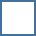 na doręczanie korespondencji w niniejszej sprawie za pomocą środków komunikacji elektronicznej 
w rozumieniu art. 2 pkt 5 ustawy z dnia 18 lipca 2002 r. oświadczeniu usług drogą elektroniczną 
(Dz. U. z 2020 r. poz. 344).Proszę o przygotowanie do zbycia w drodze bezprzetargowej na własność nieruchomości gruntowej:                             I. Położenie nieruchomości: obręb ............................................. ulica ..............................................................................................II. Oznaczenie nieruchomości wg ewidencji gruntów: numer działki ......................................... powierzchnia........................................................................III. Oznaczenie wg księgi wieczystej ……………………………………………………………………………….….……………IV. Podstawa nabycia: …………………………………………………………………………………………………………………….w celu poprawienia warunków zagospodarowania mojej nieruchomości położonej w Piotrkowie Trybunalskim przy ul. ............................... oznaczonej nr działki ............. w obrębie ........ 
Załączniki:iii........................................................................................................................................................(w przypadku, gdy wniosek dotyczy nabycia części nieruchomości - jeden aktualny egz. mapy sytuacyjno-wysokościowej w skali 1:500 z zaznaczeniem terenu objętego wnioskiem)…………………………………………   (podpis wnioskodawcy)iiSposób odbioru korespondencji (obowiązkowe) :
       Odbiór osobisty w siedzibie urzędu
Wysyłka pod adres:             jak w nagłówku
  inny : …………………………………………………………………………………………….
           ……………………………………………………………………………………………. Elektroniczny sposób odbioru :  :              wskazany adres ePUAP___________________________i Adres skrzynki ePUAP wskazuje się w przypadku wyrażenia zgody na doręczenie korespondencji w niniejszej sprawie 
za pomocą środków komunikacji elektronicznej.i Złożenie podpisu potwierdza także zapoznanie się z poniższą klauzulą informacyjną  zgodną z RODO.iii Niepotrzebne skreślić.Data ostatniej aktualizacji: kwiecień 2023 r.                                                                Klauzula informacyjna:Mając na względzie dbałość o właściwe dysponowanie danymi osobowymi oraz  mając na względzie rozpoczęcie obowiązywania przepisów Rozporządzenia Parlamentu Europejskiego i Rady Unii Europejskiej 2019/679 z dnia 27 kwietnia 2016 r. w sprawie ochrony osób fizycznych w związku z przetwarzaniem 
danych osobowych i w sprawie swobodnego przepływu takich danych oraz uchylenia dyrektywy 95/46/WE (RODO) a w szczególności art. 13 RODO informujemy że:Administratorem Państwa danych osobowych jest Prezydent Miasta Piotrkowa Trybunalskiego 
z siedzibą przy Pasażu Karola Rudowskiego 10, w Piotrkowie Trybunalskim (kod pocztowy: 97-300), 
tel.: 44 732 77 01, adres e-mail: e-urzad@piotrkow.plAdministrator wyznaczył Inspektora Ochrony Danych w Urzędzie Miasta Piotrkowa Trybunalskiego 
Pana Włodzimierza Laska, z którym skontaktować się można  poprzez adres e-mail: iod@piotrkow.pl.Państwa dane osobowe będziemy przetwarzać w celu realizacji praw i obowiązków wynikających 
z ustawy z dnia 21 sierpnia 1997 r. o gospodarce nieruchomościami (tekst jednolity: Dz. U. 2023 r. poz. 344) 
oraz na podstawie zgody osoby, której dane dotyczą (numer telefonu).Państwa dane osobowe będą przechowywane przez okres niezbędny do realizacji w/w celu, a po tym czasie przez okres oraz w zakresie wymaganym przez przepisy powszechnie obowiązującego prawa.Przysługuje Państwu prawo dostępu do treści danych, ich sprostowania, oraz prawo do wniesienia skargi 
do organu nadzorczego: Prezesa Urzędu Ochrony Danych Osobowych, gdy uznają Państwo że przetwarzanie danych osobowych Państwa dotyczących narusza przepisy Ogólnego Rozporządzenia o Ochronie Danych Osobowych. Dane udostępnione przez Państwa nie będą podlegały udostępnieniu podmiotom trzecim. 
Odbiorcami danych będą tylko instytucje upoważnione z mocy prawa.Dane udostępnione przez Państwa nie będą podlegały profilowaniu.Administrator danych nie ma zamiaru przekazywać danych osobowych do państwa trzeciego 
lub organizacji międzynarodowej.WNIOSEK O ZBYCIE NIERUCHOMOŚCI GRUNTOWEJ W DRODZE BEZPRZETARGOWEJSymbol procedury:  SPN IIUrząd Miasta Piotrkowa TrybunalskiegoReferat Gospodarki Nieruchomościamiul. Szkolna 28, tel. 44 732 18 52 